Úmysly mší svatých v týdnu 11.–18. 7. 2021PRÁZDNINOVÝ PROVOZ FARNOSTIVe čtvrtek se při zádušní mši v 10.30 h rozloučíme s p. Miroslavem Špačkem, který zemřel ve věku 75 let. Vzpomeňte na něj prosím ve svých modlitbách. Děkujeme.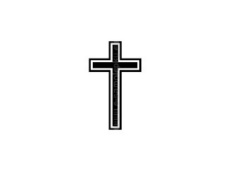 Aktuální elektronické odkazy: KOBYLÍSTEK / Zpravodaj Salesiánského střediska / Zpravodaj pražské arcidiecéze / Misijní zprávy ze světa Cagliero 11 / Misijní kaleidoskop11. 7.Neděle15. neděle v mezidobí7.309.0010.3018.307.309.0010.3018.30Za uzdravení z těžké nemociZa uzdravení z nemocíZa všechny živé a zemřelé farníky a dobrodinceZa duše v očistci pro celou rodinu12. 7.Pondělí                         6.3018.30                         6.3018.30Za zemřelou paní Dvořákovou a spásu rodinyZa nemocného bratra a celou rodinu13. 7.Úterý  6.3018.306.3018.30Za paní Lukešovou a celý rodZa zemřelého Jindřicha Kratěnu14. 7.Středa6.3018.306.3018.30Za Jindřicha Hofmana v den jeho narozeninRq za zemřelého Petra15. 7.ČtvrtekPamátka sv. Bonaventury, biskupa a učitele církve6.3010.3018.306.3010.3018.30Za zemřelou sestru Viktimu a spásu pro živé členy rodinyRequiem za zemřelého Miroslava ŠpačkaZa rodinu Novotných16. 7.Pátek6.3018.306.3018.30Za zemřelého otceZa zemřelou Michaelu Kristeriusovou17. 7.Sobota6.3018.306.3018.30Za zemřelou tetuZa zemřelého manžela Jiřího a drahé zesnulé18. 7.Neděle16. neděle v mezidobí7.309.0010.3018.307.309.0010.3018.30Na poděkování za společná léta života s prosbou o Boží pomoc a ochranuZa Boží požehnání pro Jarmilu a její rodinuNa úmysl dárceZa všechny živé a zemřelé farníky a dobrodince